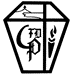 TEMARIOS EXÁMENES 2019OLEGIO PARROQUIAL   FRANCISCO DIDIER          ZAPALLAR6° BÁSICOI.- TEMARIO LENGUAJE Y COMUNICACIÓN: Profesora Mary AcevedoFecha Examen Miércoles 04 de diciembre a las 8:30 horasLiteratura:Texto Narrativo  (Mitos – Leyendas)Texto Lírico (Estructura – Elementos – Figuras literarias)LingüísticaFactores de la comunicaciónFunciones del lenguajeOrtografíaOrtografía Acentual (Agudas – Graves – Esdrújulas- Monosílabos)Conectores.Texto no literario La noticia (elementos)Estrategias Comprensivas.II.- TEMARIO MATEMÁTICAS: Profesora Miriam AstudilloFecha Examen: Jueves  05 de diciembre a las 8:30 horasOperatoria en números naturales.M.C.M Operatoria (adición y sustracción) fracciones y números mixtos.Operatoria (adición, sustracción, multiplicación y división) de números decimales.Razones PorcentajeEcuacionesÁngulosTriángulosPerímetro, área y volumen de cuerpos geométricos.Estadística (análisis e interpretación de tablas y gráficos)ProbabilidadOLEGIO PARROQUIAL   FRANCISCO DIDIER          ZAPALLARIII.- TEMARIO CIENCIAS: Profesora Viviana CastroFecha Examen: Viernes 06 de diciembre a las 8:30 horasUnidad 1 “Las capas de la Tierra”Los componentes de la Tierra: Atmósfera, hidrósfera y litósferaEl suelo: composición del suelo, erosiónUnidad 2 “Reproducción y salud”   - “Interacción en los ecosistemas”Crecimiento y cambio en nuestro cuerpo.Actividad física e higiene corporal¿Qué es la fotosíntesis y qué organismos la realizan?Flujo de materia y energía en los ecosistemasUnidad 3 “La materia y sus cambios”¿Cómo se organiza y comporta la materia? Calor y temperaturaUnidad 4 “La energía”Manifestación y transformaciones de la energíaRecursos energéticosIV.- TEMARIO HISTORIA: Profesor Agustín FigueroaFecha Examen: Lunes 09 de diciembre a las 8:30 horasUnidad: Participación ciudadanaConstitución de Chile y poderes del EstadoUnidad: Oportunidades y desafíos de nuestro territorioEspacios soberanos de ChileAmbientes naturales y regiones de ChileUnidad: Beneficios de un país independienteIndependencia y Consolidación de la República Unidad: Democracia como sistema de Convivencia en sociedadSiglo XX chileno